ПОЛОЖЕНИЕ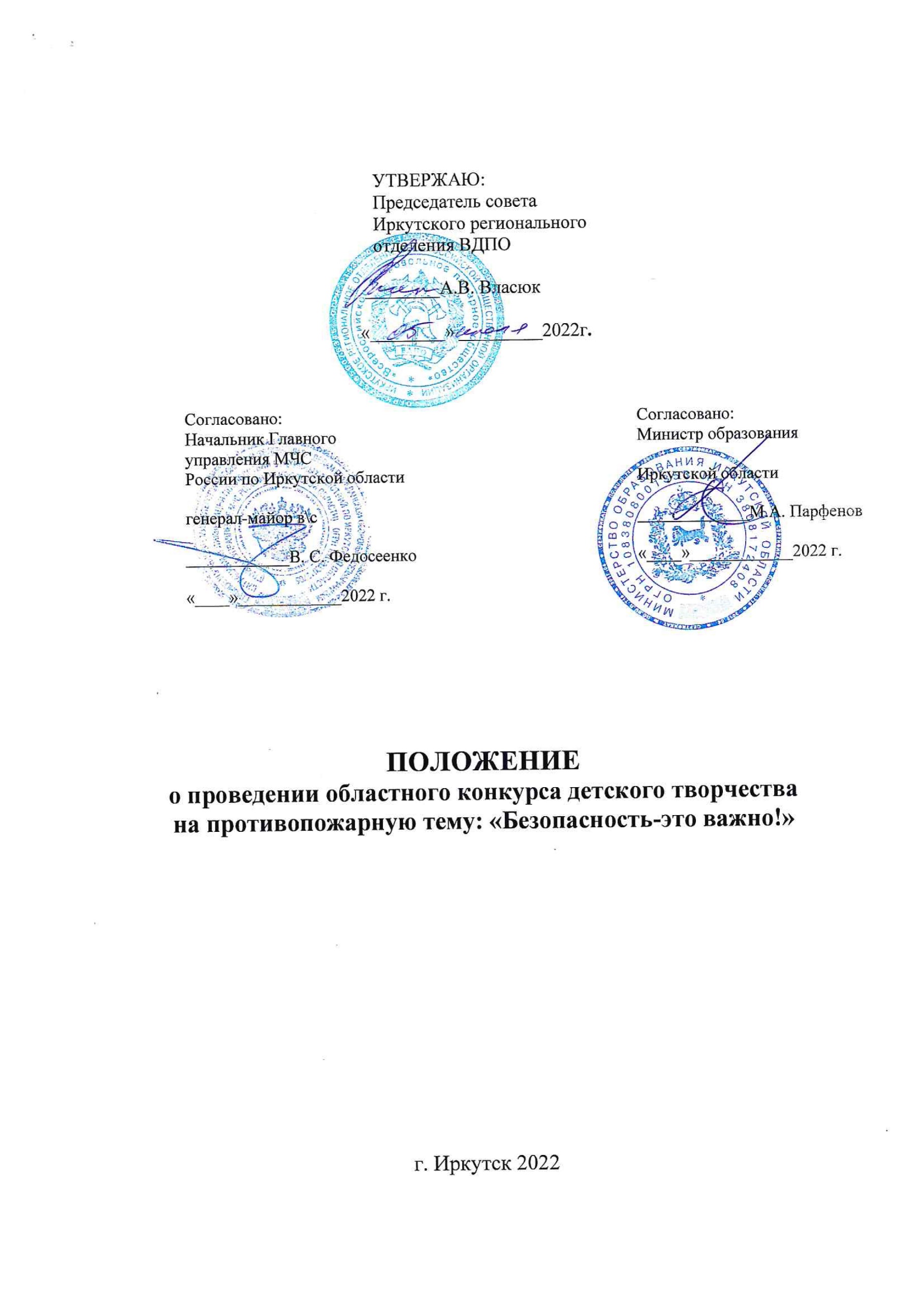 ПОЛОЖЕНИЕо проведении муниципального этапа областного конкурса детского творчества на противопожарную тему: «Безопасность – это важно!»среди воспитанников дошкольных учреждений Иркутской областиОбщие положенияНастоящее Положение определяет порядок организации и проведения муниципального этапа областного конкурса детского творчества на противопожарную тему: «Безопасность – это важно!» среди воспитанников дошкольных учреждений Иркутской области (далее - Конкурс), систему оценки результатов и процедуру награждения победителей и призеров.Конкурс проводится на основании Положения о проведении областного конкурса детского творчества по пожарной безопасности «Безопасность – это важно!». Конкурс проводится в соответствии с планом совместных мероприятий в образовательных учреждениях Иркутской области по вопросам пропаганды пожарно-технических знаний в области обеспечения безопасной жизнедеятельности учащихся на 2022 – 2023 учебный год, утверждённым Иркутским региональным отделением ВДПО, согласованным с Главным управлением МЧС России по Иркутской области, Министерством образования Иркутской области, Министерством по молодежной политике Иркутской области; межведомственным планом по пропаганде пожарно-технических знаний среди детей и подростков и организации деятельности отрядов Дружины юных пожарных в общеобразовательных учреждениях Ангарского городского округа на 2022 – 2023 учебный год.Цель КонкурсаКонкурс проводится с целью формирования у детей культуры безопасного и ответственного поведения в сфере пожарной безопасности через совместный творческий процесс с воспитателями и родителями. Задачи КонкурсаВ процессе проведения Конкурса решаются следующие задачи:активизация работы в ДОУ по профилактике и пропаганде пожарной безопасности (в том числе от детской шалости с огнем);создание условий для изучения правил пожарной безопасности и мер по защите от огня жизни и здоровья детей;содействие в воспитании культуры безопасности жизнедеятельности и формировании навыков осторожного обращения с огнём и пожароопасными предметами;профилактика правонарушений несовершеннолетними в области пожарной безопасности;привитие интереса к профессии пожарного, спасателя;развитие творческих способностей детей, повышение художественно-эстетического воспитания в сфере пожарной безопасности;интеграция всех участников образовательных отношений в работе по развитию творческой деятельности детей в области пожарной безопасности.Участники КонкурсаУчастниками Конкурса являются воспитанники дошкольных учреждений (независимо от принадлежности и организационно-правовой формы). Работы могут выполняться индивидуально, творческими коллективами, а также совместно с членами семьи, воспитателями.Руководство подготовкой и проведением КонкурсаОбщее руководство подготовкой и проведением Конкурса осуществляет Оргкомитет. В состав оргкомитета входят:Управление образования администрации Ангарского городского округа (далее - УО ААГО);Отдел надзорной деятельности и профилактической работы Ангарского района (далее - ОНД);Специальное управление Федеральной пожарной службы № 12 МЧС России (далее - ФПС № 12);Ангарское городское отделение «Всероссийского добровольного пожарного общества» (далее - АГО ВДПО);Муниципальное бюджетное учреждение дополнительного образования «Центр развития творчества детей и юношества «Гармония» (далее – МБУДО ЦРТДиЮ «Гармония»).Организаторы Конкурса осуществляют:организационно-методическое руководство подготовкой и проведением конкурса;формирование состава жюри и организацию их работы;разработку критериев системы оценки участников конкурса;работу по определению места и сроков проведения Конкурса, даты и места проведения церемонии награждения победителей;освещение хода мероприятия в средствах массовой информации и на сайте МБУДО ЦРТДиЮ «Гармония», а также решение других организационных вопросов взаимодействия и поддержки мероприятия.Оргкомитет вправе не принять творческие работы на конкурс, если они не соответствуют требованиям конкурса, или предоставлены позже указанного срока.Функции жюриПодведение итогов и определение победителей Конкурса осуществляется членами жюри, состав и функции жюри определяет оргкомитет. Критериями оценки являются: соответствие работы тематике конкурса;содержательность;грамотность;творческий поход к выполнению работы;практическая значимость;соответствие работы возрасту участника;оригинальность творческого замысла; художественный вкус, высокий уровень мастерства;самостоятельное изготовление (процент использования картинок из сети интернет не должен превышать 50%);эстетичность, яркость работы.Этапы и сроки проведения КонкурсаКонкурс проводится в два этапа:I этап – муниципальный,II этап – областной.На муниципальном этапе:конкурсные работы предоставляются вместе с заявкой (форма заявки прилагается см. Приложение 1) до 30 ноября 2022 г. в МБУДО ЦРТДиЮ «Гармония» по адресу: квартал «А», дом 20, на вахте учреждения;01-02 декабря 2022 г. состоится конкурсный отбор работ;с 12 декабря 2022 г. оформляется фотовыставка работ участников конкурса на странице «Муниципального центра ДЮП» (http://harmony-ang.ucoz.ru/index/municipalnyj_centr_djup/0-65);дата и время получения наградного материала по итогам конкурса – дополнительно.На областной этап направляются лучшие работы победителей и призеров конкурса, выбранные членами жюри.Организаторы конкурса оставляют за собой право менять дату, место проведения, номинации, о чем участники будут уведомлены заранее.Условия проведения:−	конкурс проводится в номинации мини-книжка;−	конкурсные работы должны соответствовать противопожарной тематике конкурса;от образовательного учреждения на конкурс предоставляется не более 10 работ;работы, отмеченные наградами, авторам не возвращаются. Они могут участвовать в выставках, экспозициях, в областном этапе конкурса. Все остальные конкурсные работы могут быть возвращены участникам по их желанию, но не позднее 30 дней после подведения итогов Конкурса.предоставляя заявки, родители и педагоги подтверждают свое согласие на использование присланных ими материалов в некоммерческих целях, для выставок, анонсирования конкурса в средствах массовой информации, социальной рекламы без выплаты авторского гонорара в соответствии с законодательством Российской Федерации.Требования, предъявляемые к работам:формат мини-книжки – не более А4 и не менее А5; работы могут быть объемными, и плоскостными; выполненными в разных техниках (с элементами вышивки, плетения, выжигания, лепки, конструирования, с движущимися элементами, и т.д.); с использованием различных подручных материалов (бумага, природный материал, ткань, пластилин, тесто и др.);конкурсные работы сопровождаются стихами, правилами по пожарной безопасности, сказками, рассказами и т.п.;мини-книжки должны обладать прочностью (возможность транспортировки); с обратной стороны конкурсной работы, в правом нижнем углу, на этикетке (размером 4Х9), должна быть напечатана следующая информация: название работы (обязательно); фамилия, имя автора; возраст; наименование образовательного учреждения; Ф.И.О. руководителя (полностью) (см. Приложение 2).Подведение итогов и награждениеПо итогам конкурса определяются победители и призеры (1 место, 2 место, 3 место соответственно). Также предусмотрено награждение по отдельным номинациям. Жюри может выделить конкурсные работы для награждения специальными дипломами и последующего их использования в качестве социальной рекламы.Победителям и призерам вручаются дипломы.Участникам конкурса выдаются сертификаты в электронном виде (на адрес электронной почты, указанный в заявке).Результаты конкурса и обзорные материалы публикуются в средствах массовой информации.Координатор Конкурсаметодист МБУДО ЦРТДиЮ «Гармония», Хохлова Ольга Леонидовна, контактный телефон: 8-904-151-66-21, 54-41-03.Приложение 1Форма заявки	ПримерЗАЯВКАна участие в муниципальном этапе областного конкурса детского творчества на противопожарную тему: «Безопасность – это важно!» среди воспитанников дошкольных учреждений Иркутской областиНаименование образовательного учреждения МБДОУ № 105Подпись и печать руководителя ОУ                ОбязательноПриложение 2Оформление этикетки4 см                                                                            9 смРоссийская ФедерацияИркутская областьМуниципальное бюджетное дошкольное образовательное учреждение детский сад № 105665824, г. Ангарск, 25 микрорайон, дом 20тел./факс: 54-59-23E-mail: ang@mail.ruwww.dou 105.ruВ «Муниципальный центр ДЮП» МБУДО ЦРТДиЮ «Гармония»№п/пНазвание работыФ.И.О., автора/авторов/возрастГруппаФ.И.О.педагога, должность,контактный телефон (для прямой связи), адрес электронной почты (для отправки сертификатов)1. «Пожарная бригада»Иванова Дарья Сергеевна – 6 лет,Петров Иван Иванович – 5 летПодготовит. группа № 3Федорова Екатерина Ивановна, воспитатель, 58-68-28,fhjkk@mail.ru«Пожар в доме»Иванов Иван – 6 летМБДОУ детский сад № 105Иванова Мария Петровна, воспитатель